 Додаток 2 до Національного положення (стандарту) бухгалтерського обліку в державному секторі 101 «Подання фінансової звітності» Додаток 2 до Національного положення (стандарту) бухгалтерського обліку в державному секторі 101 «Подання фінансової звітності» Додаток 2 до Національного положення (стандарту) бухгалтерського обліку в державному секторі 101 «Подання фінансової звітності» Додаток 2 до Національного положення (стандарту) бухгалтерського обліку в державному секторі 101 «Подання фінансової звітності» Додаток 2 до Національного положення (стандарту) бухгалтерського обліку в державному секторі 101 «Подання фінансової звітності» КОДИ КОДИ КОДИ Дата (рік, місяць, число) Дата (рік, місяць, число) Дата (рік, місяць, число) Дата (рік, місяць, число) Дата (рік, місяць, число) 2019 10 01 Установа Новоселицька загальноосвітня школа 1-111 ступенів Благовіщенської районної ради Новоселицька загальноосвітня школа 1-111 ступенів Благовіщенської районної ради Новоселицька загальноосвітня школа 1-111 ступенів Благовіщенської районної ради за ЄДРПОУ за ЄДРПОУ 33914194 33914194 33914194 Територія Новоселицька/С.Новоселиця Новоселицька/С.Новоселиця Новоселицька/С.Новоселиця за КОАТУУ за КОАТУУ 3525586000 3525586000 3525586000 Організаційно-правова форма господарювання Комунальна організація (установа, заклад) Комунальна організація (установа, заклад) Комунальна організація (установа, заклад) за КОПФГ за КОПФГ 430 430 430 Орган державного управління Районні, районні у містах Києві та Севастополі державні адміністрації Районні, районні у містах Києві та Севастополі державні адміністрації Районні, районні у містах Києві та Севастополі державні адміністрації за КОДУ за КОДУ 01007 01007 01007 Вид економічної діяльності Загальна середня освіта Загальна середня освіта Загальна середня освіта за КВЕД за КВЕД 85.31 85.31 85.31 Одиниця виміру: грн Періодичність:  проміжна ЗВІТ  ПРО ФІНАНСОВІ РЕЗУЛЬТАТИ ЗВІТ  ПРО ФІНАНСОВІ РЕЗУЛЬТАТИ ЗВІТ  ПРО ФІНАНСОВІ РЕЗУЛЬТАТИ ЗВІТ  ПРО ФІНАНСОВІ РЕЗУЛЬТАТИ ЗВІТ  ПРО ФІНАНСОВІ РЕЗУЛЬТАТИ ЗВІТ  ПРО ФІНАНСОВІ РЕЗУЛЬТАТИ ЗВІТ  ПРО ФІНАНСОВІ РЕЗУЛЬТАТИ ЗВІТ  ПРО ФІНАНСОВІ РЕЗУЛЬТАТИ ЗВІТ  ПРО ФІНАНСОВІ РЕЗУЛЬТАТИ за дев'ять місяців 2019 року за дев'ять місяців 2019 року за дев'ять місяців 2019 року за дев'ять місяців 2019 року за дев'ять місяців 2019 року за дев'ять місяців 2019 року за дев'ять місяців 2019 року за дев'ять місяців 2019 року за дев'ять місяців 2019 року Форма №2-дс Форма №2-дс Форма №2-дс Форма №2-дс І. ФІНАНСОВИЙ РЕЗУЛЬТАТ ДІЯЛЬНОСТІ І. ФІНАНСОВИЙ РЕЗУЛЬТАТ ДІЯЛЬНОСТІ І. ФІНАНСОВИЙ РЕЗУЛЬТАТ ДІЯЛЬНОСТІ І. ФІНАНСОВИЙ РЕЗУЛЬТАТ ДІЯЛЬНОСТІ І. ФІНАНСОВИЙ РЕЗУЛЬТАТ ДІЯЛЬНОСТІ І. ФІНАНСОВИЙ РЕЗУЛЬТАТ ДІЯЛЬНОСТІ І. ФІНАНСОВИЙ РЕЗУЛЬТАТ ДІЯЛЬНОСТІ І. ФІНАНСОВИЙ РЕЗУЛЬТАТ ДІЯЛЬНОСТІ І. ФІНАНСОВИЙ РЕЗУЛЬТАТ ДІЯЛЬНОСТІ Стаття Стаття Код рядка За звітний період За звітний період За аналогічний період попереднього року За аналогічний період попереднього року За аналогічний період попереднього року За аналогічний період попереднього року 1 1 2 3 3 4 4 4 4 ДОХОДИ ДОХОДИ Доходи від обмінних операцій Доходи від обмінних операцій - - - - - - Бюджетні асигнування Бюджетні асигнування 2010 3382442 3382442 2776317 2776317 2776317 2776317 Доходи від надання послуг (виконання робіт) Доходи від надання послуг (виконання робіт) 2020 - - - - - - Доходи від продажу активів Доходи від продажу активів 2030 - - 824 824 824 824 Фінансові доходи Фінансові доходи 2040 - - - - - - Інші доходи від обмінних операцій Інші доходи від обмінних операцій 2050 - - - - - - Усього доходів від обмінних операцій Усього доходів від обмінних операцій 2080 3382442 3382442 2777141 2777141 2777141 2777141 Доходи від необмінних операцій Доходи від необмінних операцій Податкові надходження Податкові надходження 2090 - - - - - - Неподаткові надходження Неподаткові надходження 2100 - - - - - - Трансферти Трансферти 2110 - - - - - - Надходження до державних цільових фондів Надходження до державних цільових фондів 2120 - - - - - - Інші доходи від необмінних операцій Інші доходи від необмінних операцій 2130 68753 68753 30571 30571 30571 30571 Усього доходів від необмінних операцій Усього доходів від необмінних операцій 2170 68753 68753 30571 30571 30571 30571 Усього доходів Усього доходів 2200 3451195 3451195 2807712 2807712 2807712 2807712 ВИТРАТИ ВИТРАТИ Витрати за обмінними операціями Витрати за обмінними операціями - - - - - - Витрати на виконання бюджетних програм Витрати на виконання бюджетних програм 2210 2948436 2948436 2733442 2733442 2733442 2733442 Витрати на виготовлення продукції (надання послуг, виконання робіт) Витрати на виготовлення продукції (надання послуг, виконання робіт) 2220 - - - - - - Витрати з продажу активів Витрати з продажу активів 2230 - - - - - - Фінансові витрати Фінансові витрати 2240 - - - - - - Інші витрати за обмінними операціями Інші витрати за обмінними операціями 2250 3941 3941 1724 1724 1724 1724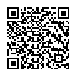  201900000012169716 201900000012169716 АС  " Є-ЗВІТНІСТЬ " ст. 1 з 3 ст. 1 з 3 ст. 1 з 3 ст. 1 з 3 Усього витрат за обмінними операціями Усього витрат за обмінними операціями Усього витрат за обмінними операціями Усього витрат за обмінними операціями 2290 2290 2952377 2952377 2952377 2735166 2735166 2735166 2735166 Витрати за необмінними операціями Витрати за необмінними операціями Витрати за необмінними операціями Витрати за необмінними операціями Трансферти Трансферти Трансферти Трансферти 2300 2300 - - - - - - - Інші витрати за необмінними операціями Інші витрати за необмінними операціями Інші витрати за необмінними операціями Інші витрати за необмінними операціями 2310 2310 576 576 576 - - - - Усього витрат за необмінними операціями Усього витрат за необмінними операціями Усього витрат за необмінними операціями Усього витрат за необмінними операціями 2340 2340 576 576 576 - - - - Усього витрат Усього витрат Усього витрат Усього витрат 2380 2380 2952953 2952953 2952953 2735166 2735166 2735166 2735166 Профіцит/дефіцит за звітний період Профіцит/дефіцит за звітний період Профіцит/дефіцит за звітний період Профіцит/дефіцит за звітний період 2390 2390 498242 498242 498242 72546 72546 72546 72546 ІІ. ВИДАТКИ БЮДЖЕТУ (КОШТОРИСУ) ЗА ФУНКЦІОНАЛЬНОЮ КЛАСИФІКАЦІЄЮ ВИДАТКІВ ТА КРЕДИТУВАННЯ БЮДЖЕТУ ІІ. ВИДАТКИ БЮДЖЕТУ (КОШТОРИСУ) ЗА ФУНКЦІОНАЛЬНОЮ КЛАСИФІКАЦІЄЮ ВИДАТКІВ ТА КРЕДИТУВАННЯ БЮДЖЕТУ ІІ. ВИДАТКИ БЮДЖЕТУ (КОШТОРИСУ) ЗА ФУНКЦІОНАЛЬНОЮ КЛАСИФІКАЦІЄЮ ВИДАТКІВ ТА КРЕДИТУВАННЯ БЮДЖЕТУ ІІ. ВИДАТКИ БЮДЖЕТУ (КОШТОРИСУ) ЗА ФУНКЦІОНАЛЬНОЮ КЛАСИФІКАЦІЄЮ ВИДАТКІВ ТА КРЕДИТУВАННЯ БЮДЖЕТУ ІІ. ВИДАТКИ БЮДЖЕТУ (КОШТОРИСУ) ЗА ФУНКЦІОНАЛЬНОЮ КЛАСИФІКАЦІЄЮ ВИДАТКІВ ТА КРЕДИТУВАННЯ БЮДЖЕТУ ІІ. ВИДАТКИ БЮДЖЕТУ (КОШТОРИСУ) ЗА ФУНКЦІОНАЛЬНОЮ КЛАСИФІКАЦІЄЮ ВИДАТКІВ ТА КРЕДИТУВАННЯ БЮДЖЕТУ ІІ. ВИДАТКИ БЮДЖЕТУ (КОШТОРИСУ) ЗА ФУНКЦІОНАЛЬНОЮ КЛАСИФІКАЦІЄЮ ВИДАТКІВ ТА КРЕДИТУВАННЯ БЮДЖЕТУ ІІ. ВИДАТКИ БЮДЖЕТУ (КОШТОРИСУ) ЗА ФУНКЦІОНАЛЬНОЮ КЛАСИФІКАЦІЄЮ ВИДАТКІВ ТА КРЕДИТУВАННЯ БЮДЖЕТУ ІІ. ВИДАТКИ БЮДЖЕТУ (КОШТОРИСУ) ЗА ФУНКЦІОНАЛЬНОЮ КЛАСИФІКАЦІЄЮ ВИДАТКІВ ТА КРЕДИТУВАННЯ БЮДЖЕТУ ІІ. ВИДАТКИ БЮДЖЕТУ (КОШТОРИСУ) ЗА ФУНКЦІОНАЛЬНОЮ КЛАСИФІКАЦІЄЮ ВИДАТКІВ ТА КРЕДИТУВАННЯ БЮДЖЕТУ ІІ. ВИДАТКИ БЮДЖЕТУ (КОШТОРИСУ) ЗА ФУНКЦІОНАЛЬНОЮ КЛАСИФІКАЦІЄЮ ВИДАТКІВ ТА КРЕДИТУВАННЯ БЮДЖЕТУ ІІ. ВИДАТКИ БЮДЖЕТУ (КОШТОРИСУ) ЗА ФУНКЦІОНАЛЬНОЮ КЛАСИФІКАЦІЄЮ ВИДАТКІВ ТА КРЕДИТУВАННЯ БЮДЖЕТУ ІІ. ВИДАТКИ БЮДЖЕТУ (КОШТОРИСУ) ЗА ФУНКЦІОНАЛЬНОЮ КЛАСИФІКАЦІЄЮ ВИДАТКІВ ТА КРЕДИТУВАННЯ БЮДЖЕТУ Найменування показника Найменування показника Найменування показника Найменування показника Код рядка Код рядка За звітний період За звітний період За звітний період За аналогічний період попереднього року За аналогічний період попереднього року За аналогічний період попереднього року За аналогічний період попереднього року 1 1 1 1 2 2 3 3 3 4 4 4 4 Загальнодержавні функції Загальнодержавні функції Загальнодержавні функції Загальнодержавні функції 2420 2420 - - - - - - - Оборона Оборона Оборона Оборона 2430 2430 - - - - - - - Громадський порядок, безпека та судова влада Громадський порядок, безпека та судова влада Громадський порядок, безпека та судова влада Громадський порядок, безпека та судова влада 2440 2440 - - - - - - - Економічна діяльність Економічна діяльність Економічна діяльність Економічна діяльність 2450 2450 - - - - - - - Охорона навколишнього природного середовища Охорона навколишнього природного середовища Охорона навколишнього природного середовища Охорона навколишнього природного середовища 2460 2460 - - - - - - - Житлово-комунальне господарство Житлово-комунальне господарство Житлово-комунальне господарство Житлово-комунальне господарство 2470 2470 - - - - - - - Охорона здоров’я Охорона здоров’я Охорона здоров’я Охорона здоров’я 2480 2480 - - - - - - - Духовний та фізичний розвиток Духовний та фізичний розвиток Духовний та фізичний розвиток Духовний та фізичний розвиток 2490 2490 - - - - - - - Освіта Освіта Освіта Освіта 2500 2500 2952953 2952953 2952953 2735166 2735166 2735166 2735166 Соціальний захист та соціальне забезпечення Соціальний захист та соціальне забезпечення Соціальний захист та соціальне забезпечення Соціальний захист та соціальне забезпечення 2510 2510 - - - - - - - УСЬОГО: УСЬОГО: УСЬОГО: УСЬОГО: 2520 2520 2952953 2952953 2952953 2735166 2735166 2735166 2735166 ІІІ. ВИКОНАННЯ БЮДЖЕТУ (КОШТОРИСУ) ІІІ. ВИКОНАННЯ БЮДЖЕТУ (КОШТОРИСУ) ІІІ. ВИКОНАННЯ БЮДЖЕТУ (КОШТОРИСУ) ІІІ. ВИКОНАННЯ БЮДЖЕТУ (КОШТОРИСУ) ІІІ. ВИКОНАННЯ БЮДЖЕТУ (КОШТОРИСУ) ІІІ. ВИКОНАННЯ БЮДЖЕТУ (КОШТОРИСУ) ІІІ. ВИКОНАННЯ БЮДЖЕТУ (КОШТОРИСУ) ІІІ. ВИКОНАННЯ БЮДЖЕТУ (КОШТОРИСУ) ІІІ. ВИКОНАННЯ БЮДЖЕТУ (КОШТОРИСУ) ІІІ. ВИКОНАННЯ БЮДЖЕТУ (КОШТОРИСУ) ІІІ. ВИКОНАННЯ БЮДЖЕТУ (КОШТОРИСУ) ІІІ. ВИКОНАННЯ БЮДЖЕТУ (КОШТОРИСУ) ІІІ. ВИКОНАННЯ БЮДЖЕТУ (КОШТОРИСУ) Стаття Код рядка Загальний фонд Загальний фонд Загальний фонд Загальний фонд Загальний фонд Спеціальний фонд Спеціальний фонд Спеціальний фонд Спеціальний фонд Спеціальний фонд Спеціальний фонд Стаття Код рядка план на звітний рік фактична сума виконання за звітний період фактична сума виконання за звітний період різниця (графа 4 мінус графа 3) різниця (графа 4 мінус графа 3) план на звітний рік із урахуванням змін фактична сума виконання за звітний період фактична сума виконання за звітний період фактична сума виконання за звітний період різниця (графа 7 мінус графа 6) різниця (графа 7 мінус графа 6) 1 2 3 4 4 5 5 6 7 7 7 8 8 ДОХОДИ Податкові надходження 2530 - - - - - - - - - - - Неподаткові надходження 2540 - - - - - - - - - - - Доходи від власності та підприємницької діяльності 2541 - - - - - - - - - - - Адміністративні збори та платежі, доходи від некомерційної господарської діяльності 2542 - - - - - - - - - - - Інші неподаткові надходження 2543 - - - - - - - - - - - Власні надходження бюджетних установ 2544 - - - - - - - - - - - Доходи від операцій з капіталом 2550 - - - - - - - - - - - Офіційні трансферти, з них: 2560 - - - - - - - - - - - від органів державного управління 2561 - - - - - - - - - - - Цільові фонди 2570 - - - - - - - - - - - Надходження державних цільових фондів 2580 - - - - - - - - - - - Надходження Пенсійного фонду України 2581 - - - - - - - - - - -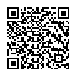  201900000012169716 201900000012169716 201900000012169716 201900000012169716 АС  " Є-ЗВІТНІСТЬ " АС  " Є-ЗВІТНІСТЬ " ст. 2 з 3 ст. 2 з 3 ст. 2 з 3 ст. 2 з 3 Надходження Фонду загальнообов’язкового державного соціального страхування України на випадок безробіття 2582 - - - - - - - - - - - Надходження Фонду соціального страхування України 2583 - - - - - - - - - - - Інші надходження 2590 - - - - - - - - - - - Усього доходів 2600 - - - - - - - - - - - ВИТРАТИ Оплата праці і нарахування на заробітну плату 2610 - - - - - - - - - - - Використання товарів і послуг 2620 - - - - - - - - - - - Обслуговування боргових зобов’язань 2630 - - - - - - - - - - - Поточні трансферти, з них: 2640 - - - - - - - - - - - органам державного управління інших рівнів 2641 - - - - - - - - - - - Соціальне забезпечення 2650 - - - - - - - - - - - Інші поточні видатки 2660 - - - - - - - - - - - Нерозподілені видатки 2670 - - - - - - - - - - - Придбання основного капіталу 2680 - - - - - - - - - - - Капітальні трансферти, з них: 2690 - - - - - - - - - - - органам державного управління інших рівнів 2691 - - - - - - - - - - - Внутрішнє кредитування 2700 - - - - - - - - - - - Зовнішнє кредитування 2710 - - - - - - - - - - - Усього витрат 2780 - - - - - - - - - - - Профіцит/дефіцит за звітний період 2790 - - - - - - - - - - - IV. ЕЛЕМЕНТИ ВИТРАТ ЗА ОБМІННИМИ ОПЕРАЦІЯМИ IV. ЕЛЕМЕНТИ ВИТРАТ ЗА ОБМІННИМИ ОПЕРАЦІЯМИ IV. ЕЛЕМЕНТИ ВИТРАТ ЗА ОБМІННИМИ ОПЕРАЦІЯМИ IV. ЕЛЕМЕНТИ ВИТРАТ ЗА ОБМІННИМИ ОПЕРАЦІЯМИ IV. ЕЛЕМЕНТИ ВИТРАТ ЗА ОБМІННИМИ ОПЕРАЦІЯМИ IV. ЕЛЕМЕНТИ ВИТРАТ ЗА ОБМІННИМИ ОПЕРАЦІЯМИ IV. ЕЛЕМЕНТИ ВИТРАТ ЗА ОБМІННИМИ ОПЕРАЦІЯМИ IV. ЕЛЕМЕНТИ ВИТРАТ ЗА ОБМІННИМИ ОПЕРАЦІЯМИ IV. ЕЛЕМЕНТИ ВИТРАТ ЗА ОБМІННИМИ ОПЕРАЦІЯМИ IV. ЕЛЕМЕНТИ ВИТРАТ ЗА ОБМІННИМИ ОПЕРАЦІЯМИ IV. ЕЛЕМЕНТИ ВИТРАТ ЗА ОБМІННИМИ ОПЕРАЦІЯМИ IV. ЕЛЕМЕНТИ ВИТРАТ ЗА ОБМІННИМИ ОПЕРАЦІЯМИ IV. ЕЛЕМЕНТИ ВИТРАТ ЗА ОБМІННИМИ ОПЕРАЦІЯМИ Стаття Стаття Стаття Стаття Код рядка Код рядка За звітний період За звітний період За звітний період За аналогічний період попереднього року За аналогічний період попереднього року За аналогічний період попереднього року За аналогічний період попереднього року 1 1 1 1 2 2 3 3 3 4 4 4 4 Витрати на оплату праці Витрати на оплату праці Витрати на оплату праці Витрати на оплату праці 2820 2820 2101948 2101948 2101948 1938033 1938033 1938033 1938033 Відрахування на соціальні заходи Відрахування на соціальні заходи Відрахування на соціальні заходи Відрахування на соціальні заходи 2830 2830 463887 463887 463887 453779 453779 453779 453779 Матеріальні витрати Матеріальні витрати Матеріальні витрати Матеріальні витрати 2840 2840 382601 382601 382601 321713 321713 321713 321713 Амортизація Амортизація Амортизація Амортизація 2850 2850 - - - 19917 19917 19917 19917 Інші витрати Інші витрати Інші витрати Інші витрати 2860 2860 3941 3941 3941 1724 1724 1724 1724 Усього Усього Усього Усього 2890 2890 2952377 2952377 2952377 2735166 2735166 2735166 2735166 Керівник (посадова особа) Керівник (посадова особа) Керівник (посадова особа) Керівник (посадова особа) Смілянець НВ Смілянець НВ Смілянець НВ Смілянець НВ Смілянець НВ Смілянець НВ Смілянець НВ Головний бухгалтер (спеціаліст, на якого покладено виконання обов’язків бухгалтерської служби) Головний бухгалтер (спеціаліст, на якого покладено виконання обов’язків бухгалтерської служби) Головний бухгалтер (спеціаліст, на якого покладено виконання обов’язків бухгалтерської служби) Головний бухгалтер (спеціаліст, на якого покладено виконання обов’язків бухгалтерської служби) Заїка ІВ Заїка ІВ Заїка ІВ Заїка ІВ Заїка ІВ Заїка ІВ Заїка ІВ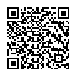  201900000012169716 201900000012169716 201900000012169716 201900000012169716 АС  " Є-ЗВІТНІСТЬ " АС  " Є-ЗВІТНІСТЬ " ст. 3 з 3 ст. 3 з 3 ст. 3 з 3 ст. 3 з 3